Dossier de candidatureImmeuble d’activité Métropole 19134-140 rue d’Aubervilliers75019 PARIS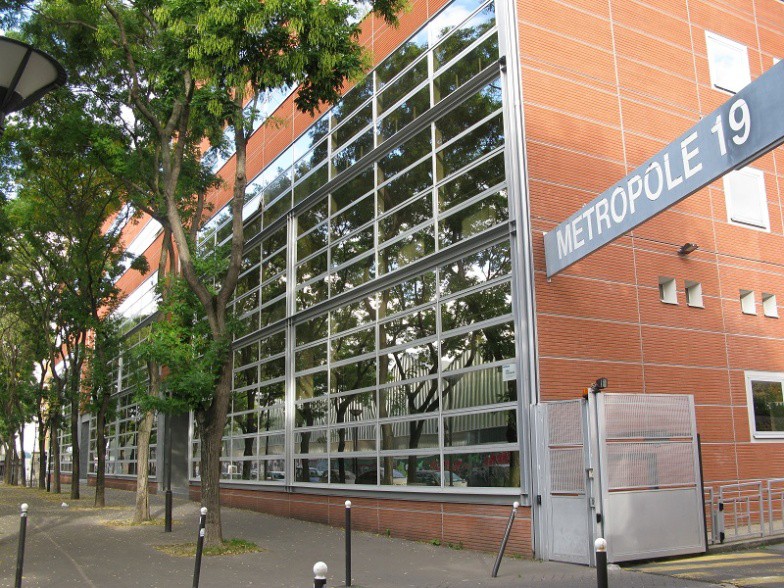 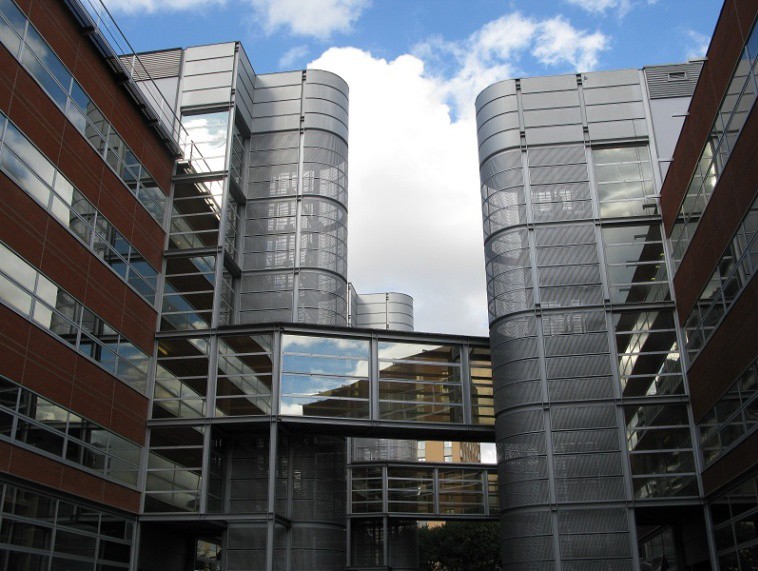 Demande du candidat	N° du local souhaité (par ordre de préférence) : À quelle date souhaiteriez-vous entrer dans le local ?Identification du demandeur (chef d’entreprise ou porteur de projet)	Nom : ..............................................................................................................................................................Prénom : .........................................................................................................................................................Adresse :	..............................................................................................................................................Code postal :	......................... Ville : .........................................................................Téléphone fixe :	............ Portable : ..................................................................Courriel :	..................................................................................................................................Êtes-vous titulaire d’un titre ou d’un label ?Autre, précisez :	........................................................................................................................Formation initiale :Expérience professionnelle :Avez-vous récemment participé à des manifestations liées à l’artisanat ? (Journées, salons,)Oui, précisez :	...............................................................................NonSi vous êtes une entreprise déjà immatriculée au Répertoire des métiers	Nom de l’entreprise :	...........................................................................................................................Forme juridique :	..........................................Micro-entreprise	 EIRL	 SAS	 SARLEntreprise individuelle	 EURL	 SASU	 SAAutre :	...........................................................................................................................Activité principale :	..........................................................................................................................Code APE :	...........................................................................................................................Activité secondaire (s’il y a lieu) :	...............................................................................................Date de création de l’entreprise :	...............................................................................................N° SIREN :	...................................................................................................Adresse de l’entreprise :	...................................................................................................Code postal :	.............. Ville : .........................................................................Téléphone fixe :	............ Portable : ..................................................................Courriel professionnel :	...............................................................................................Site internet : ................................................................................................................................................Si vous êtes un porteur de projet en phase d’immatriculation	Nom de la future entreprise : ...................................................................................................................Activité principale envisagée : ...................................................................................................................Activité secondaire envisagée (s’il y a lieu) : ..........................................................................................Date de création envisagée (l’immatriculation au Répertoire des métiers doit intervenir au plus tard le jour de l’entrée dans les lieux) :Structure juridique envisagée : ..................................................................................................................Autre : .......................................................................................................................................................Informations à caractère économique	Avez-vous actuellement un local professionnel ? :  Oui	 NonSi oui, statut d’occupation et montant du loyer : .................................................................................Nombre d’emploi équivalent plein temps (dont apprentis) envisagé au moment de l’entrée dans la Pépinière :Prévoyez-vous de créer des emplois au cours des 12 prochains mois : Oui, combien : ...................	 NonNature de votre clientèle ou future clientèle (en % du chiffre d’affaires) :Particuliers : ................%	Entreprises : ............... %	État/administration publique :	%Informations à caractère technique	Décrire la nature des procédés techniques ou des savoir-faire utilisés dans vos productions/ fabrications :Décrire la nature des produits et des matériaux utilisés :Décrire la nature des machines et de l’outillage utilisés - Précisez la taille, le poids et la puissance électrique (KVA) (afin de vérifier si l’installation électrique du local est conforme à votre usage, aucune modification ultérieure ne pouvant être acceptée) :Vos machines seront-elles équipées, si nécessaire, de récupérateur de poussières ?Oui	 NonContraintes techniques liées à votre activité	Votre activité engendrera t’elle des nuisances sonores et olfactives (bruit, vibration, martèlement, odeurs,) ?	 Oui	 NonSi oui, lesquelles :Envisagez-vous de réaliser des aménagements dans le local (soumis à autorisation de la CMA IDF – Paris) ?	 Oui	 NonSi oui, lesquels ? :Précisez le type de déchets liés à votre activité :Veuillez préciser en quelques lignes vos motivations à intégrer la Pépinière d’entreprises artisanales de la CMA IDF - Paris :PIÈCES À JOINDRE AU DOSSIER DE CANDIDATURE	 Si vous êtes une entreprise déjà immatriculée au Répertoire des métiers :Extrait D1 d’immatriculation au Répertoire des métiers et, s’il y a lieu, extrait K bis datant de moins de 3 mois.Photocopie recto verso de la carte nationale d’identité ou du titre de séjour en cours de validité du dirigeant.Un justificatif de domicile du dirigeant datant de moins de 6 mois (quittance de loyer, EDF, téléphone, etc.).Dernière liasse fiscale comprenant notamment le dernier bilan et compte de résultat. Pour les microentreprises, fournir la déclaration de chiffre d’affaires à l’IRPP.Attestation URSSAF de vigilance du dirigeant certifiant que l’entreprise est à jour de ses cotisations fiscales et sociales.Statuts de la société (si forme juridique sociétaire).Prévisionnel d’activité sur 1 an.Curriculum vitae du dirigeant.Photographies représentatives de votre production et/ou tous autres documents présentant votre activité, vos produits, vos projets, votre local actuel (s’il y a lieu), etc.Tous autres documents pouvant aider la CMA IDF – Paris à évaluer la viabilité à moyen terme de l’entreprise. Si vous êtes un porteur de projet en phase d’immatriculation :Photocopie recto verso de la carte nationale d’identité ou du titre de séjour en cours de validité du porteur de projet.Un justificatif de domicile du porteur de projet datant de moins de 6 mois (quittance de loyer, EDF, téléphone, etc.).Deux derniers avis d’imposition du porteur de projet.Compte de résultat prévisionnel sur 1 an.Demande de prêt avec accord bancaire (s’il y a lieu).Curriculum vitae du porteur de projet.Photographies représentatives de votre production et/ou tous autres documents présentant votre projet, vos produits, etc.Tous autres documents pouvant aider la CMA IDF – Paris à évaluer la viabilité à moyen terme de votre projet.Informations personnelles	Les informations recueillies à partir de ce dossier de candidature sont collectées et traitées par la CMA IDF – Paris. Le service développement économique de la Chambre et un comité de sélection auront accès à votre dossier et aux informations que vous y joignez uniquement pour les besoins du traitement de votre demande et l’évaluation de votre candidature. Ce traitement de vos données est fondé sur les bases légales suivantes : votre consentement et l’exécution de notre mission d’intérêt public. Vos données sont conservées pour la durée nécessaire au traitement de votre dossier et en toute hypothèse pour une durée conforme à la législation en vigueur.Conformément à la loi n°78-17 du 6 janvier 1978 modifiée et au Règlement européen 2016/679 sur la protection des données personnelles, vous disposez des droits d'accès, de rectification, d’opposition, d’effacement de vos données personnelles ainsi que celui de limitation de leur traitement, en nous contactant à l’adresse : rgpd.75@cma-idf.fr . En cas de réponse insatisfaisante, vous pouvez introduire une réclamation auprès de la CNIL, 3 place de Fontenoy - TSA 80715 - 75334 PARIS CEDEX 07.Titre de Maître ArtisanOuiNonMeilleur Ouvrier de FranceOuiNonLabel Entreprise du Patrimoine VivantOuiNonLabel Fabriqué à ParisOuiNonMicro-entrepriseEIRLSASSARLEntreprise individuelleEURLSASUSA